Smart lipid balloons: Stimuli-responsive natural lipid droplets for selective lipid trafficking  Eleni Ntone1,4, Benjamin ROSENBAUM6, Simha SRIDHARAN1,4, Stan WILLEMS5, Othonas MOULTOS6, Thijs VLUGHT6, Marcel MEINDERS3,4, Leonard SAGIS2, Harry BITTER1, Costas NIKIFORIDIS1 1 Biobased Chemistry and Technology, Wageningen University and Research Centre, The Netherlands2 Physics and Physical Chemistry of Foods, Wageningen University and Research Centre, The Netherlands3 Wageningen Food and Bio-based Research, Wageningen University and Research Centre, The Netherlands 4 TiFN, Nieuwe Kanaal 9A, Wageningen, 6709 PA The Netherlands5 Laboratory of BioNanoTechnology, Wageningen University and Research, The Netherlands6Engineering Thermodynamics, Process & Energy Department, Delft University of Technology, The NetherlandsNatural lipid droplets (LDs or oleosomes) play a crucial role in the biological function of cells, due to their ability to traffic lipids through their triacylglycerol core. By combining experimental techniques with molecular dynamics simulations, we show the role of the LD phospholipid monolayer on the  trafficking of lipids (absorption or release). Lipids can permeate the LD monolayer due to hydrophobic forces, and rest in their core, leading to an LD volume expansion and decrease of the monolayer density. Similarly, when LDs are in contact with a hydrophobic surface, lipids are fueled outside LDs through a phospholipid channel, leading to LD deflation. The ability of the LDs to expand in volume or shrink is assigned to the weak lateral molecular interactions in the phospholipid monolayer which sits on the liquid triacylglycerol core, permitting a reversible dilation. The mechanistic understanding of lipid trafficking by LDs is ameliorating the understanding of the LD functions, which can lead to delicate and targeted carrying and delivery of therapeutics for disease treatments.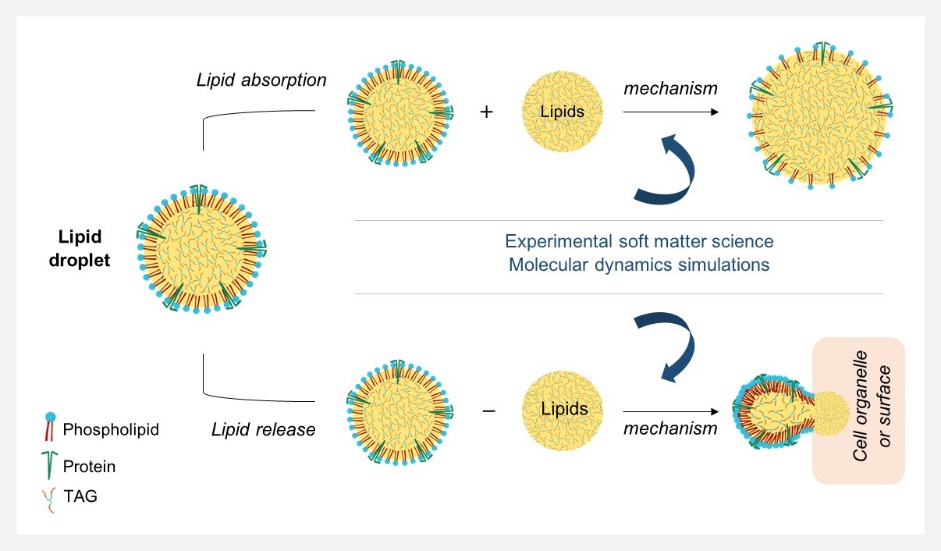 